NÁVRATKA organizační složky ČLS JEP, z.s. pro rok 2024 Výše členských příspěvků (vyplňte prosím, všechny kolonky!!!)1) Uvedenou výši ročního příspěvku do Vaší organizační složky nelze v průběhu roku měnit a platí se celá částka i v případě, že členství trvá pouze část roku.2) Prosíme, nevyplňujte počet členů, ale částku v Kč, kterou budete chtít vybírat za Vaši organizační složku.3) Do Vámi stanoveného příspěvku nezahrnujte základní členský příspěvek pro ČLS JEP, z.s. 500,- Kč ročně. Nové členství Zrušení členstvíČasopis organizační složky Změny ve výboru organizační složky *) Pokud ANO, vyplňte formulář Rozdělení funkcí**) Pokud NE, formulář Rozdělení funkcí, nevyplňujtePoštu z centrální evidence členů ČLS JEP, z.s. zasílat na:Administrátor pro on-line schvalování nových členů a pro nahlížení na profil organizační složky v centrální evidenci členů: (možná je pouze jedna e-mailová adresa !!!)Organizační složka má tyto sekce: Rozdělení funkcí pro volební období …………. 202.. - …………. 202..(vyplňte prosím přesné volební období ve formátu den/měsíc/rok – den/měsíc/rok)VÝBOR: musí být minimálně 3členný!Členové výboru: REVIZNÍ KOMISE: musí být minimálně 3člennáEv.č. organizační složky: 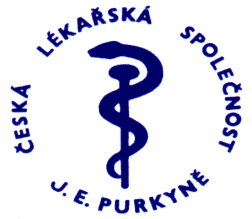 Datum doručení (nevyplňujte) Český název: Anglický název:Webové stránky: KategorieVýše příspěvkuKategorieVýše příspěvkuLékařiLékařinad 60 (62) let důchodciOstatní VŠ36 - 60 (62) letOstatní VŠSŠ a ostatníSŠ a ostatníKategorieVýše příspěvkuKategorieVýše příspěvkuLékařiLékaři31 – 35 letOstatní VŠdo 30 letOstatní VŠSŠ a ostatníSŠ a ostatníKategorieANO/NEVýše příspěvkuProfesní členstvíVýbor organizační složky souhlasí s tím, že nově přijaté členy od data 1. 10. 2024 bude centrální evidence členů ČLS JEP, z.s. registrovat až od ledna 2025.  ANO/NEjiné datum Výbor organizační složky souhlasí s tím, že nově přijaté členy od data 1. 10. 2024 bude centrální evidence členů ČLS JEP, z.s. registrovat až od ledna 2025.  Výbor organizační složky souhlasí se zrušením členství neplatících členů (členské příspěvky neuhrazeny 2 roky po sobě).ANO/NEjiný termínVýbor organizační složky souhlasí se zrušením členství neplatících členů (členské příspěvky neuhrazeny 2 roky po sobě).Název časopisuVydavatelPeriodika zasílání ročně Předplatné časopisu je zahrnuto ve výši členského příspěvkuANO/NEčástkaPředplatné časopisu je hrazeno z prostředků organizační složky  ANO/NEčástkaDošlo ke změně ve výboru či revizní komise   ANO*)/NE**)Vypracoval (prosíme i hůlkovým písmem)  Dne: Vypracoval (prosíme i hůlkovým písmem)  Podpis, razítko:Adresa pracoviště, včetně PSČTelefon:Mobilní telefon:E-mail: 	Adresa pracoviště, včetně PSČTelefon:Mobilní telefon:E-mail: 	Předseda: příjmení, jméno, titul (y)Adresa pracoviště, včetně PSČTelefon:Mobilní telefon:E-mail: Místopředseda: příjmení, jméno, titul (y)Adresa pracoviště, včetně PSČTelefon:Mobilní telefon:E-mail: Vědecký sekretář: příjmení, jméno, titul (y)Adresa pracoviště, včetně PSČTelefon:Mobilní telefon: Pokladník: příjmení, jméno, titul (y)Adresa pracoviště, včetně PSČTelefon:Mobilní telefon:E-mail: Předseda RK: příjmení, jméno, titul (y)Adresa pracoviště, včetně PSČTelefon:Mobilní telefon:E-mail: Člen RK: příjmení, jméno, titul (y)Adresa pracoviště, včetně PSČTelefon:Mobilní telefon:E-mail: Člen RK: příjmení, jméno, titul (y)Adresa pracoviště, včetně PSČTelefon:Mobilní telefon:E-mail: 